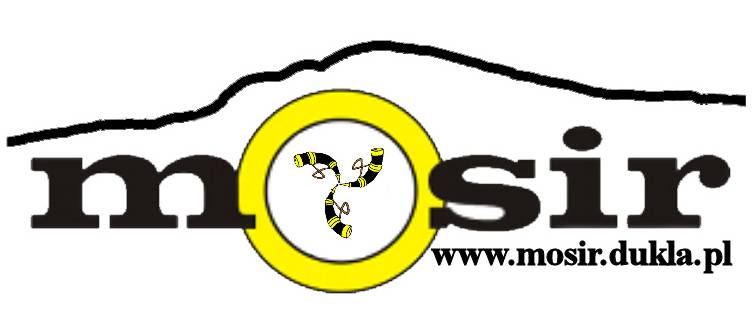 REGULAMIN  XIII BIEGU GÓRSKIEGO NA CERGOWĄ(716 m n. p. m )DUKLA,  16 Wrzesień 2012r.1. Cel imprezy : promocja Beskidu Niskiego, popularyzacja biegów górskich, upowszechnianie biegania jako najprostszej formy ruchu. 2. Organizator : Miejski  Ośrodek Sportu i Rekreacji  w Dukli3. Współorganizator : Gmina Dukla4. Termin : 16 września 20125. Miejsce (start) : ul. Kościuszki - wieś Cergowa - Źródełko Św. Jana z Dukli - - Góra Cergowa  ( meta ).6. Dystans : ok. 5,5 km 7. Kategorie : Mężczyzn  A - generalna B - od 16 do 19 lat   C - od 20 do 39 latD - od 40 do 49 latE - od 50 do 59 latF - od 60 do 69 latG - powyżej 70 lat Kobiety H - generalna  I - od 16 do 19 lat J - od 20 do 39 lat K - powyżej 40 lat  8. Nagrody : - w kategorii generalnej za miejsca od I do III nagrody finansowe, statuetki, medale i dyplomy. - w kategoriach wiekowych statuetki,  medale i dyplomy. - w kategorii dzieci przewidziano  medale i dyplomy. - ponadto przewidziano nagrodę rzeczową dla najlepszego zawodnika, najmłodszego i najstarszego zawodnika w biegu głównym.9. Zgłoszenia : do dnia 16.09.2012 r.  osobiście w siedzibie MOSiR Dukla  ul. Armii Krajowej 1a, telefonicznie  691087355,  elektronicznie e-mail : mosir@dukla.pl . Możliwość zgłoszenia w biurze zawodów.				10. Opłata startowa : 10zł ( w dniu zawodów) dotyczy każdego zawodnika w Biegu Głównym,       nie dotyczy zawodników w Biegach Dziecięcych.11. Biuro zawodów  :  Kino Promień ul. Kościuszki 4 - czynne w dniu zawodów od godz. 11:30 12. Impreza sportowa towarzysząca : Biegi dzieci na dystansach od 100 m do 3 km 13. Kategorie: Przedszkolaki - 100  m bieg z rodzicem  (rocznik 2006 i młodsi) - 200 m dz. i chł. - kl. I, II (rocz.2004-2005) - 400m dz. i chł. - kl. III, IV (rocz. 2002 - 2003)- 600m dz. i chł. - kl. V, VI (rocz. 2000 -2001)- 800m dz. i chł. - Gimnazjum (rocz. 1997 - 1999)14. Program :        13:00 - start BIEG GŁÓWNY 5,5 km na GÓRĘ CERGOWĄ         13:10 - start BIEGI DZIECIĘCE         13:45 - dekoracje zwycięzców BIEGÓW DZIECIĘCYCH         14:30-15:00 - dekoracja zwycięzców BIEGU GŁÓWNEGO																Organizator